Burrowing Protocol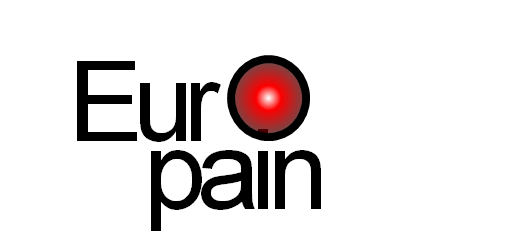 Study design (following Good Laboratory Practice guidelines is encouraged)EquipmentAnimalsTrainingTestingModel detailsSample size calculationPilot burrowing data from 3 days following induction of inflammation (n=6 and n=5 for control and CFA group, respectively). Parameters were difference in means=951.79 g, SD=549.29 g, α=0.05 and power=0.8. An adequately powered study required an n=7 per group and n=8 when testing two and three groups, respectively (SigmaPlot 11.0 [ANOVA])Pilot burrowing data from 3 days following induction of inflammation (n=6 and n=5 for control and CFA group, respectively). Parameters were difference in means=951.79 g, SD=549.29 g, α=0.05 and power=0.8. An adequately powered study required an n=7 per group and n=8 when testing two and three groups, respectively (SigmaPlot 11.0 [ANOVA])RandomisationFollow local procedures; randomisation based on baseline performance to ensure each group has a comparable baseline in terms of mean value and variation Follow local procedures; randomisation based on baseline performance to ensure each group has a comparable baseline in terms of mean value and variation Allocation concealmentFollow local proceduresBlindingFollow local proceduresCode breakingAt the end of the studyExclusion criteriaAnimals burrowing less than 2 standard deviations of total mean at any of the baseline sessions; Amendment: Or animals burrowing less than 500g at any of the baselines; Amendment: No animals should be excluded based on burrowing behaviour to allow for IIT and PP analysisAll exclusions have to be reportedAnimals burrowing less than 2 standard deviations of total mean at any of the baseline sessions; Amendment: Or animals burrowing less than 500g at any of the baselines; Amendment: No animals should be excluded based on burrowing behaviour to allow for IIT and PP analysisAll exclusions have to be reportedBurrowing MaterialTypeGravelSize5-10 mm (pea shingle) – dependent on availability5-10 mm (pea shingle) – dependent on availabilityWashing procedureWater; if possible autoclave at the end of studyWater; if possible autoclave at the end of studyAmount per tube2.5 kgBurrowing TubeBurrowing TubeBurrowing TubeDimensions320 mm (length) x 100 mm (diameter)320 mm (length) x 100 mm (diameter)Raised form ground60 mm at open endMaterialPlasticWashing procedureWater; if possible autoclave at the end of studyWater; if possible autoclave at the end of studyHome/Test CageSizeStandard home cage fro group housing (about 595x380x200 mm) – dependent on local variationStandard home cage fro group housing (about 595x380x200 mm) – dependent on local variationWashing procedureNew cage after each testing day; wipe clean in between sessionsNew cage after each testing day; wipe clean in between sessionsBeddingPaper towel/absorbent sheet - optionalPaper towel/absorbent sheet - optionalSpeciesRatStrainSprague Dawley (preferred strain, although Wistar is also acceptable)Sprague Dawley (preferred strain, although Wistar is also acceptable)GenderMaleSupplierDependent on supplier used locally Dependent on supplier used locally Weight at start of training250-350 g (adult)Acclimatisation before start of experiment7 days (local variations allowed)7 days (local variations allowed)HousingGroup housed; temperature and humidity controlled environment; environmental enrichment in cageGroup housed; temperature and humidity controlled environment; environmental enrichment in cageConditionsTime of dayDuring light phase (preferred from 7 am-1 pm)During light phase (preferred from 7 am-1 pm)LightingNo specification given (suggested to use low lighting)No specification given (suggested to use low lighting)NoiseNo specification givenTest roomSeparate from housing roomFood/water availabilityNoProtocolAcclimatisation30 min in testing room (in home cage); followed by 30 min in empty test cage before filled burrowing tube is added30 min in testing room (in home cage); followed by 30 min in empty test cage before filled burrowing tube is addedDuration of burrowing1 hrNumber of animal per test cage2Number of habituation sessions0Number of training sessions2 (consecutive days) – dependent on performance; might need more2 (consecutive days) – dependent on performance; might need moreSocial facilitationIf a pair did not burrow during the first session, one of the rats is swapped with a rat from a good burrowing pair – rats will undergo a second training session even if they are not required for social facilitation If a pair did not burrow during the first session, one of the rats is swapped with a rat from a good burrowing pair – rats will undergo a second training session even if they are not required for social facilitation ConditionsTime of dayDuring light phase (preferred from 7 am-1 pm)During light phase (preferred from 7 am-1 pm)LightingNo specification given (suggested to use low lighting)No specification given (suggested to use low lighting)NoiseNo specification givenTest roomSeparate from housing roomFood/water availabilityNoProtocolAcclimatisation30 min in testing room (in home cage); followed by 30 min in empty test cage before filled burrowing tube is added30 min in testing room (in home cage); followed by 30 min in empty test cage before filled burrowing tube is addedDuration of burrowing1 hrNumber of animal per test cage1Number of habituation sessions0Number of baseline sessions2 2 Number of testing sessions5 (days 1, 2, 3, 7 and 10 following model induction)5 (days 1, 2, 3, 7 and 10 following model induction)Burrowing tube/testing cage assignmentNo burrowing tube assignment, but each rat is assigned to a test cage position on the cage rack, which remains during the study – dependent on local set-upNo burrowing tube assignment, but each rat is assigned to a test cage position on the cage rack, which remains during the study – dependent on local set-upCFASigma-Aldrich (F5881) – dependent on availabilitySigma-Aldrich (F5881) – dependent on availabilityVolume100 μlConcentration1 mg/ml = 100μgShamSame volume of salineAnaesthesiaShort isofluorane